     …./…./20…. İŞVEREN VEKİLİ ATAMA YAZISI………………………………………………………………………………………………Fakültede/MeslekYüksekOkulunda/ Daire Başkanlığında/Enstitüde 6331 sayılı İş Sağlığı ve Güvenliği Kanunu ve ilgili yönetmelikler kapsamında çalışmalara katılması, çalışmaları izlemesi ayrıca tedbir alınmasını isteme, Bursa Uludağ Üniversitesi İş Sağlığı ve Güvenliği Koordinatörlüğü ile koordineli çalışmak, İş Sağlığı ve Güvenliği Kurulunda/İş Sağlığı ve Güvenliği Biriminde, İşveren yerine temsil etmesi ve işverenin yerine iş sağlığı ve güvenliği konularında imza yetkisini kullanmak amacıyla …………………………. TC No’lu ………………………………………… isimli personelin   İşveren Vekili olarak ataması yapılmıştır.  İŞVEREN VEKİLİ 	 	 	 	 	 	 	 	İŞVEREN 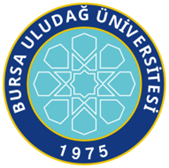 BURSA ULUDAĞ ÜNİVERSİTESİ İŞVEREN VEKİLİ ATAMA YAZISI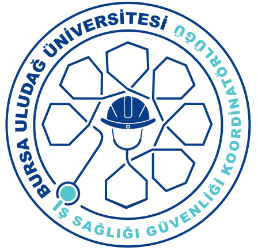 